IEEE P802.11
Wireless LANsBackground (not part of the PDTs):Parameters for HE-SIG-B-MCSsThe HE-SIG-B-MCSs, defined in Table 27-112 (HE-SIG-B MCSs), are used for the HE-SIG-B field transmission in the HE MU PPDU.Table 36-19—U-SIG field of an EHT MU PPDU (continued)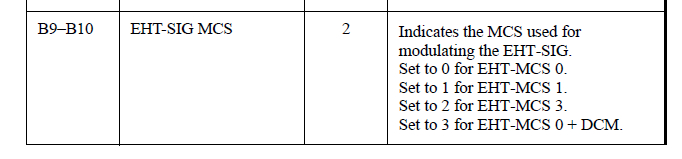 Background EndedPDT part begins:Instructions to the editor: please add the following subclause after 36.5 Parameters for EHT-MCSs subclause36.6 Parameters for EHT-SIG-MCSsThe EHT-SIG-MCSs, defined in Table 36-75 (EHT-SIG MCSs), are used for the EHT-SIG field transmission in the EHT MU PPDU.Table 36-75—EHT-SIG MCSsPDT-EHT-SIG-MCS-TablePDT-EHT-SIG-MCS-TablePDT-EHT-SIG-MCS-TablePDT-EHT-SIG-MCS-TablePDT-EHT-SIG-MCS-TableDate:   2021-01-25Date:   2021-01-25Date:   2021-01-25Date:   2021-01-25Date:   2021-01-25Author(s):Author(s):Author(s):Author(s):Author(s):NameCompanyAddressPhoneemailRoss Jian YuHuaweiHuawei Industrial Base, Shenzhen, Guangdong, Chinaross.yujian@huawei.comMengshi HuHuaweiMing GanHuaweiWei JiangHuaweiLei HuangOppoHE-SIG-B MCSsHE-SIG-B MCSsHE-SIG-B MCSsHE-SIG-B MCSsHE-SIG-B MCSsHE-SIG-B MCSsHE-SIG-B MCSsHE-SIG-B MCSsHE-SIG-B MCSsHE-SIG-B-MCS IndexDCMModulationRNBPSCSNSDNCBPSNDBPSHE-SIG-B rate (Mb/s)01BPSK 1/212626133.300BPSK 1/215252266.611QPSK1/222652266.610QPSK 1/22521045213.22N/AQPSK 3/42521047819.53116-QAM 1/24261045213.23016-QAM 1/245220810426.04116-QAM 3/44261047819.54016-QAM 3/445220815639.05N/A64-QAM 2/365231220852.0NOTE—The parameters NSD, NCBPS and NDBPS are used for the HE-SIG-B field transmission in each 20 MHz subchannel.NOTE—The parameters NSD, NCBPS and NDBPS are used for the HE-SIG-B field transmission in each 20 MHz subchannel.NOTE—The parameters NSD, NCBPS and NDBPS are used for the HE-SIG-B field transmission in each 20 MHz subchannel.NOTE—The parameters NSD, NCBPS and NDBPS are used for the HE-SIG-B field transmission in each 20 MHz subchannel.NOTE—The parameters NSD, NCBPS and NDBPS are used for the HE-SIG-B field transmission in each 20 MHz subchannel.NOTE—The parameters NSD, NCBPS and NDBPS are used for the HE-SIG-B field transmission in each 20 MHz subchannel.NOTE—The parameters NSD, NCBPS and NDBPS are used for the HE-SIG-B field transmission in each 20 MHz subchannel.NOTE—The parameters NSD, NCBPS and NDBPS are used for the HE-SIG-B field transmission in each 20 MHz subchannel.NOTE—The parameters NSD, NCBPS and NDBPS are used for the HE-SIG-B field transmission in each 20 MHz subchannel.Value of EHT-SIG MCS fieldEHT-SIG MCS IndexModulationRNBPSCSNSDNCBPSNDBPSEHT-SIG rate (Mb/s)0EHT-MCS 0BPSK 1/215252266.61EHT-MCS 1QPSK 1/22521045213.22EHT-MCS 316-QAM1/245220810426.03EHT-MCS 15BPSK-DCM 1/212626133.3NOTE—The parameters NSD, NCBPS and NDBPS are used for the EHT-SIG field transmission in each 20 MHz subchannel.NOTE—The parameters NSD, NCBPS and NDBPS are used for the EHT-SIG field transmission in each 20 MHz subchannel.NOTE—The parameters NSD, NCBPS and NDBPS are used for the EHT-SIG field transmission in each 20 MHz subchannel.NOTE—The parameters NSD, NCBPS and NDBPS are used for the EHT-SIG field transmission in each 20 MHz subchannel.NOTE—The parameters NSD, NCBPS and NDBPS are used for the EHT-SIG field transmission in each 20 MHz subchannel.NOTE—The parameters NSD, NCBPS and NDBPS are used for the EHT-SIG field transmission in each 20 MHz subchannel.NOTE—The parameters NSD, NCBPS and NDBPS are used for the EHT-SIG field transmission in each 20 MHz subchannel.NOTE—The parameters NSD, NCBPS and NDBPS are used for the EHT-SIG field transmission in each 20 MHz subchannel.NOTE—The parameters NSD, NCBPS and NDBPS are used for the EHT-SIG field transmission in each 20 MHz subchannel.